工作制度禁止他在斋月里日落之后按时开斋，他可以不封斋吗？يَحُول نظام العمل بينه وبين الإفطار بعد المغرب في رمضان ، فهل يجوز أن يفطر؟[باللغة الصينية ]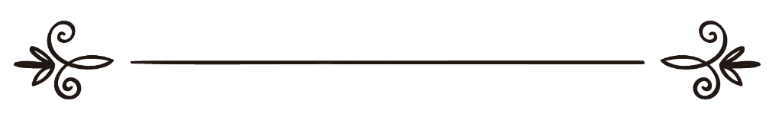 来源：伊斯兰问答网站مصدر : موقع الإسلام سؤال وجواب编审: 伊斯兰之家中文小组مراجعة: فريق اللغة الصينية بموقع دار الإسلام工作制度禁止他在斋月里日落之后按时开斋，他可以不封斋吗？问：一个人在意大利全天工作，那里的工作制度只允许工作人员在规定的时间里吃喝，所以他不能封斋，如果封斋了，则不能在开斋的时间按时开斋，如果他没有开斋，继续封斋会使他特别疲劳，无法工作，他可以不封斋，交纳每天的罚赎吗？答：一切赞颂，全归真主。斋戒是伊斯兰教的五大支柱之一，每一个穆斯林应该按照真主的命令在斋月里封斋，不得忽视它，不能把现世的任何工作置于斋戒之前，如果在两者之间无法调和，不能为了现世的浮华而轻视宗教的支柱和最重要的要素，应该把斋戒当作头等大事，审视与之抵触的现世事务，如果可以减少，就减少现世事务；如果可以改变现世事务，就改变它，哪怕报酬少一点也罢，后世的报酬是最好的，回赐是最丰厚的，如果注重宗教事务，真主一定会解决他的现世之忧；真主说：“谁敬畏真主，他将为谁开辟一条出路，而且从他料想不到的地方供给他。谁信托真主，他将使谁满足。真主确是能达到自己的目的的，真主确已使万物各有定数。”（65：2—3）。伊玛目艾哈迈德在（20215段）中辑录：先知（愿主福安之）的一部分圣门弟子传述：真主的使者（愿主福安之）抓住我的手，开始给我教授真主教授给他的知识，他说：“只要你为了敬畏真主而放弃一个东西，那么真主一定会赐给你更好的东西。”谢赫艾利巴尼在《微弱的圣训》（1 / 62）中认为这是正确的圣训。《伊本•马哲圣训实录》（257段）辑录：阿卜杜拉•麦斯欧德（愿主喜悦之）传述：先知（愿主福安之）说：“谁如果只为后世而忧愁，真主一定会解决他的现世之忧；谁如果只为了现世的各种事情而忧心忡忡，而且一发不可收拾，真主根本不在乎他在哪一个地方一命呜呼。”谢赫艾利巴尼在《伊本•马哲圣训实录》（207段）中认为这是正确的圣训。《提尔密集圣训实录》（2465段）辑录：艾奈斯·本·马力克（愿主喜悦之）传述：真主的使者（愿主福安之）说：“谁如果只为后世而忧愁，真主一定会使他心灵富足，家人团聚、整个现世为他俯首而来；谁如果只为现世而忧愁，真主一定会使他欲壑难填，家人分散，只能获得在现世中为他前定的份额。”谢赫艾利巴尼在《提尔密集圣训实录》中认为这是正确的圣训。你不应该为了类似的虚伪控制而放弃在斋月里的斋戒，这不属于教法允许开斋的合法理由，你也不能放弃封斋，而交纳给穷人提供食物的罚赎，因为你有能力封斋，这个罚赎是专门为年迈体弱的老人和没有治愈希望的慢性病人规定的，真主说：“难以斋戒者，应当交纳罚赎，即以一餐饭，施给一个贫民。”（2：184）；意思是年迈体弱而难以封斋的老人等可以交纳罚赎，每天给一个穷人施舍一顿饭。《赛尔迪经注》（第86页）。谢赫阿卜杜拉•穆罕默德•本•哈米德和谢赫阿卜杜•阿齐兹•本•巴兹（愿主怜悯他俩）说： “从根本上来说，接受教法责成的所有穆斯林必须要在斋月里封斋，并且在夜间要完成封斋的举意，然后在整个白天封斋，唯有教法特许的人可以不封斋，比如病人和出门旅行的人等；从事繁重体力工作的工人属于接受教法责成的人，不属于病人和出门旅行的人的范畴，他们必须要在斋月的夜间完成封斋的举意，然后在整个白天封斋，谁如果在白天被迫开斋，他可以开斋，按照被迫的程度稍微吃喝即可，然后在这一天剩余的时间里戒除饮食，在适合的时候还补这一天的斋戒；谁如果没有迫切需要开斋的情况，他必须要继续完成斋戒。这是《古兰经》和圣训中的证据所要求的，也是所有学派中考证实据的学者们的主张。”《伊本•巴兹法特瓦全集》（15 / 245--246）。这个人应该向管理部门递交申请，让他免遭不公平的制度，允许他在日落的时候开斋，或者让他在夜间工作，如果他们同意这个要求，则是很好的；否则他应该另找一份工作，不要放弃封斋。谁为了真主而放弃一个东西，真主一定会给他补偿更好的东西。欲了解更多内容，敬请参阅（65803）号问题的回答。真主至知！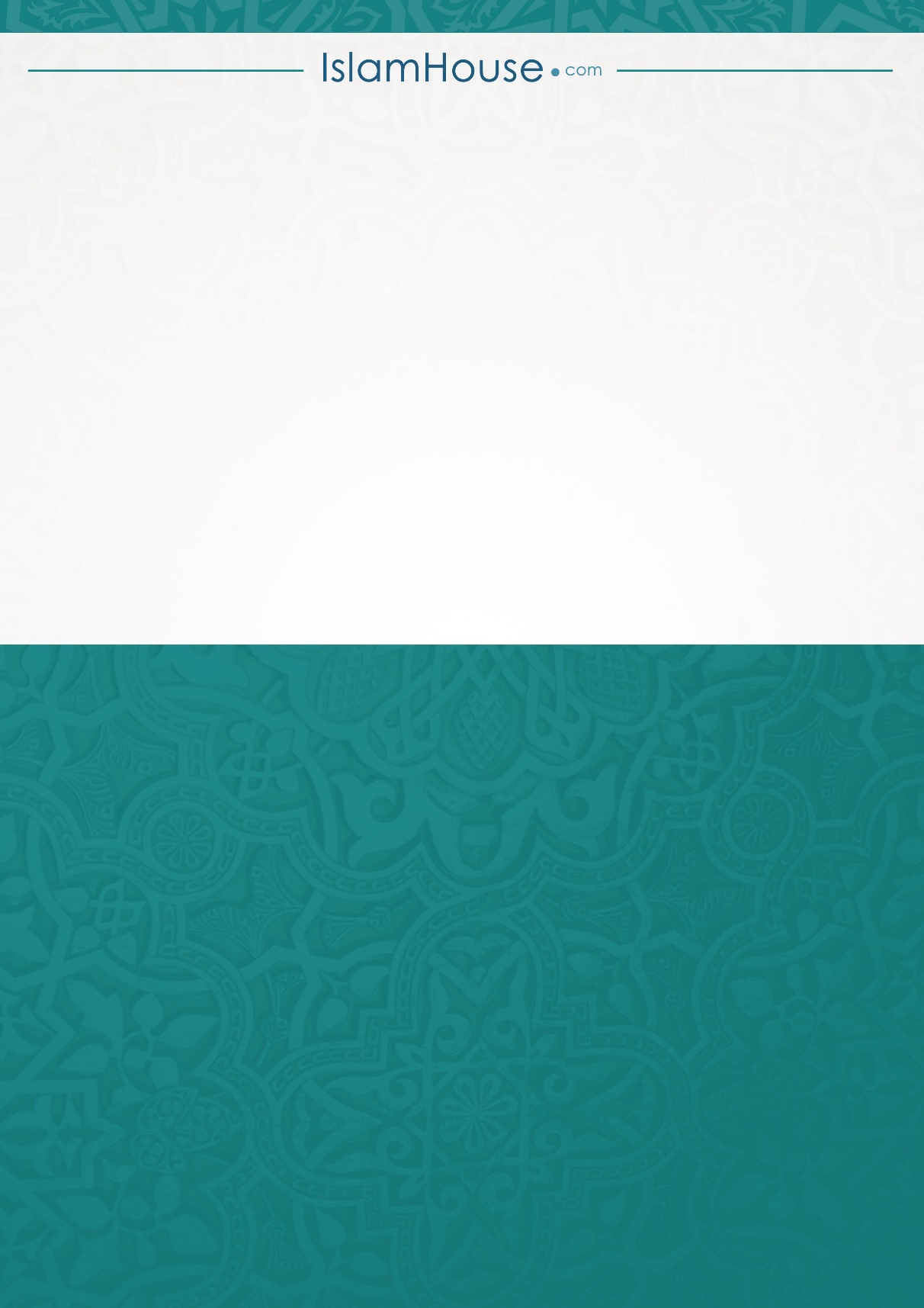 